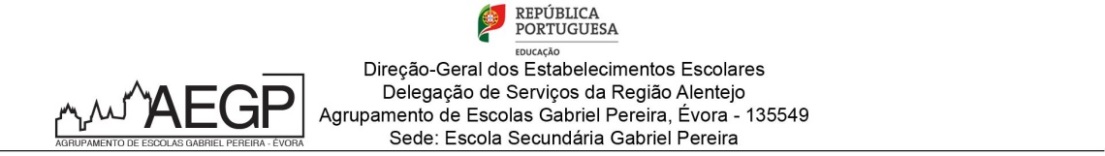 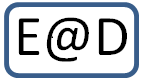 DEPARTAMENTO DE MATEMÁTICA E CIÊNCIAS EXPERIMENTAISSUBDEPARTAMENTO DE FÍSICA E QUÍMICACRITÉRIOS ESPECÍFICOS DE AVALIAÇÃO – ENSINO SECUNDÁRIO - CURSOS CIENTÍFICO - HUMANÍSTICOS12º AnoDisciplina: FÍSICA1 Esta componente pode ser avaliada apenas por testes de avaliação. No caso de não existirem trabalhos de pesquisa e/ou outros trabalhos a respetiva ponderação reverte a favor dos testes de avaliação.2 Os trabalhos de pesquisa, os relatórios e outros trabalhos podem ser em grupo ou individuais. Adaptação dos critérios específicos de avaliação ao regime de E@D*No cálculo da média da classificação obtida nos “Testes de Avaliação”, os testes aplicados em regime presencial têm uma ponderação de dois e os aplicados em regime E@D têm ponderação de um.**Os trabalhos de pesquisa e relatórios de atividades laboratoriais têm peso um na avaliação final independentemente da modalidade de ensino em que foram realizados (presencial ou à distância).                                                                                           Aprovado em reunião de Conselho Pedagógico em 19 de fevereiro de 2021Domínios de AvaliaçãoDescritores de desempenhoValores/Descritores do Perfil dos alunos à saída da escolaridade obrigatória Instrumentos de AvaliaçãoPonderação Ponderação Atitudes- Comportamento (relacionamento interpessoal; cooperação; solidariedade)- Participação    (interesse/empenho; atenção/concentração; autonomia; tipos de intervenções na aula; capacidade de iniciativa)- Responsabilidade(empenho na realização de tarefas em tempo útil; posse e utilização adequada do material obrigatório em sala de aula; cumprimento de normas e regras).Comunicador/InterventorParticipativo/ColaboradorResponsável/AutónomoCuidador de si e do outroRespeitador da diferença do outro(A, D, E, F, G, I, J)Grelha de Observação10%10%Conhecimentos e CapacidadesDe acordo com a operacionalização das Aprendizagens essenciais/ Perfil do aluno, destaca-se que o aluno deve ser capaz de:- Utilizar corretamente a língua portuguesa oral e escrita. -Conhecer e utilizar corretamente o vocabulário específico da disciplina.-Selecionar e organizar informação a partir de fontes diversas, integrando saberes prévios para construir novos conhecimentos. -Mobilizar diferentes fontes de informação científica na resolução de problemas, incluindo textos, gráficos, tabelas, esquemas concetuais, simulações, vídeos, diagramas e modelos. -Realizar tarefas de memorização, verificação e consolidação associada a compreensão e uso do saber. -Comunicar resultados de atividades laboratoriais e de pesquisa, ou outras, oralmente e por escrito, usando vocabulário científico próprio da disciplina, recorrendo a diversos suportes. -Formular questões e hipóteses, com vista à descoberta de novos saberes. -Formular hipóteses face a um fenómeno natural ou situação do dia a dia.-Aplicar e mobilizar estratégias e técnicas de trabalho laboratorial.-Aplicar e mobilizar estratégias e técnicas de trabalho individual e em grupo. -Saber trabalhar em grupo, desempenhando diferentes papéis, respeitando e sabendo ouvir todos os elementos do grupo. -Realizar trabalho colaborativo em diferentes situações (projeto interdisciplinares, resolução de problemas e atividades laboratoriais).- Demonstrar criatividade ao longo do processo de construção do conhecimento. - Criar representações variadas da informação científica: relatórios, diagramas, tabelas, gráficos, equações, texto ou solução face a um desafio. - Confrontar argumentos para encontrar semelhanças, diferenças e consistência interna. - Problematizar situações sobre aplicações da ciência e tecnologia e o seu impacto na sociedade e no ambiente. - Formular e comunicar opiniões críticas e cientificamente relacionadas com Ciência, Tecnologia, Sociedade e Ambiente. - Tomar decisões de forma ponderada e refletida. - Posicionar-se perante situações de ajuda a outros e de proteção de si, designadamente adotando medidas de proteção adequadas em atividades laboratoriais.- Assumir responsabilidades adequadas ao que lhe for solicitado e contratualizar tarefas, apresentando resultados.- Interrogar-se sobre o seu próprio conhecimento, identificando pontos fracos e fortes das suas aprendizagens.Ao concluir o secundário o aluno deve ser:Conhecedor/Sabedor/Culto/Informado( A, B, G, I, )Criativo( A, C, D, J )Crítico/Analítico( A, B, C, D, G )Questionador/Investigador( A, C, D, F, G, I, J )Respeitador da diferença do outro( A, B, E, F, H)Sistematizador/ Organizador( A, B, C, I, J)Comunicador/Interventor( A, B, D, E, G, H, I )Participativo/Colaborador ( B, C, D, E, F)Responsável/Autónomo( C, D, E, F, G, I, J )Cuidador de si e do outro( A, B, E, F, G, I, J )Autoavaliador( transversal às áreas )COMPONENTE TEÓRICA1-TESTES DE AVALIAÇÃO (incluem itens da compo-nente laboratorial-10%)-TRABALHOS DE PESQUISA2**-OUTROS TRABALHOS2 COMPONENTE PRÁTICA E/OU EXPERIMENTAL - RELATÓRIOS2**40%20%10%20%90%ÁREAS DE COMPETÊNCIAS DO PERFIL DOS ALUNOS À SAÍDA DA ESCOLARIDADE OBRIGATÓRIAÁREAS DE COMPETÊNCIAS DO PERFIL DOS ALUNOS À SAÍDA DA ESCOLARIDADE OBRIGATÓRIAA - Linguagens e textos  B - Informação e comunicação  C - Raciocínio e resolução de problemas D - Pensamento crítico e criativo E - Relacionamento interpessoal F - Desenvolvimento pessoal e autonomia  G - Bem-estar, saúde e ambiente H - Sensibilidade estética e artística  I - Saber científico, técnico e tecnológico  J - Consciência e domínio do corpo